交银施罗德信用添利债券证券投资基金（LOF）2020年第4季度报告2020年12月31日基金管理人：交银施罗德基金管理有限公司基金托管人：中国农业银行股份有限公司报告送出日期：二〇二一年一月二十一日§1  重要提示基金管理人的董事会及董事保证本报告所载资料不存在虚假记载、误导性陈述或重大遗漏，并对其内容的真实性、准确性和完整性承担个别及连带责任。 基金托管人中国农业银行股份有限公司根据本基金合同规定，于2021年1月20日复核了本报告中的财务指标、净值表现和投资组合报告等内容，保证复核内容不存在虚假记载、误导性陈述或者重大遗漏。 基金管理人承诺以诚实信用、勤勉尽责的原则管理和运用基金资产，但不保证基金一定盈利。 基金的过往业绩并不代表其未来表现。投资有风险，投资者在作出投资决策前应仔细阅读本基金的招募说明书。 本报告中财务资料未经审计。本报告期自2020年10月1日起至12月31日止。§2  基金产品概况注：根据本基金《基金合同》及《招募说明书》的相关规定，本基金在基金合同生效之日起三年(含三年)的期间内，采取封闭式运作，在深圳证券交易所上市交易，封闭期结束后转为上市开放式基金（LOF）。本基金封闭期自2011年1月27日(基金合同生效日)起至2014年1月27日止，自2014年1月28日起基金运作方式转为“上市契约型开放式”，并于同日起开放本基金的申购、赎回业务。本基金在募集期仅开通前端基金份额的认购，转为上市开放式基金（LOF）后同时开通前端基金份额和后端基金份额的申购和赎回。§3  主要财务指标和基金净值表现3.1 主要财务指标单位：人民币元注：1、上述基金业绩指标不包括持有人认购或交易基金的各项费用，计入费用后的实际收益水平要低于所列数字；    2、本期已实现收益指基金本期利息收入、投资收益、其他收入（不含公允价值变动收益）扣除相关费用后的余额，本期利润为本期已实现收益加上本期公允价值变动收益。3.2 基金净值表现3.2.1 本报告期基金份额净值增长率及其与同期业绩比较基准收益率的比较3.2.2自基金合同生效以来基金份额累计净值增长率变动及其与同期业绩比较基准收益率变动的比较交银施罗德信用添利债券证券投资基金（LOF）份额累计净值增长率与业绩比较基准收益率历史走势对比图（2011年1月27日至2020年12月31日）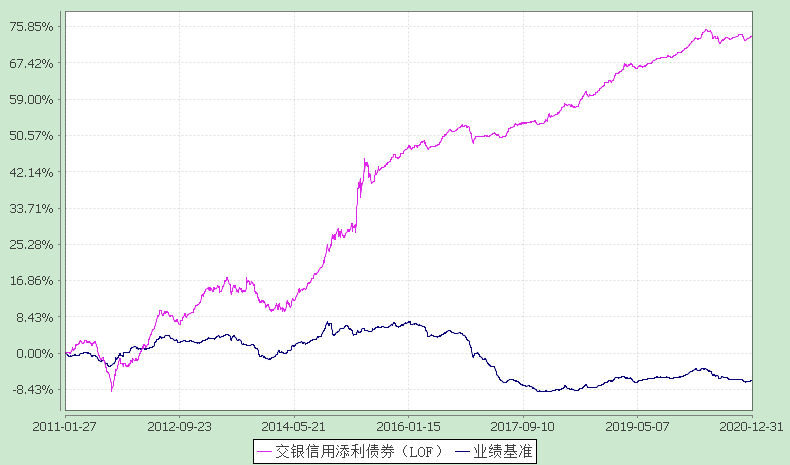 注：本基金建仓期为自基金合同生效日起的6个月。截至建仓期结束，本基金各项资产配置比例符合基金合同及招募说明书有关投资比例的约定。§4  管理人报告4.1 基金经理（或基金经理小组）简介注：基金经理（或基金经理小组）期后变动（如有）敬请关注基金管理人发布的相关公告。4.2 管理人对报告期内本基金运作遵规守信情况的说明在报告期内，本基金管理人严格遵循了《中华人民共和国证券投资基金法》、基金合同和其他相关法律法规的规定，并本着诚实信用、勤勉尽责的原则管理和运用基金资产，基金整体运作符合有关法律法规和基金合同的规定，为基金持有人谋求最大利益。4.3 公平交易专项说明4.3.1 公平交易制度的执行情况本公司制定了严格的投资控制制度和公平交易监控制度来保证旗下基金运作的公平，旗下所管理的所有资产组合，包括证券投资基金和私募资产管理计划均严格遵循制度进行公平交易。公司建立资源共享的投资研究信息平台，确保各投资组合在获得投资信息、投资建议和实施投资决策方面享有公平的机会。公司在交易执行环节实行集中交易制度，建立公平的交易分配制度。对于交易所公开竞价交易，遵循“价格优先、时间优先”的原则，全部通过交易系统进行比例分配；对于非集中竞价交易、以公司名义进行的场外交易，遵循公平交易分配原则对交易结果进行分配。公司中央交易室和风险管理部进行日常投资交易行为监控，风险管理部负责对各账户公平交易进行事后分析，于每季度和每年度分别对公司管理的不同投资组合的整体收益率差异、分投资类别的收益率差异以及不同时间窗口同向交易的交易价差进行分析，通过分析评估和信息披露来加强对公平交易过程和结果的监督。报告期内本公司严格执行公平交易制度，公平对待旗下各投资组合，未发现任何违反公平交易的行为。4.3.2 异常交易行为的专项说明本基金于本报告期内不存在异常交易行为。本报告期内，本公司管理的所有投资组合参与的交易所公开竞价同日反向交易成交较少的单边交易量没有超过该证券当日总成交量5%的情形，本基金与本公司管理的其他投资组合在不同时间窗下（如日内、3日内、5日内）同向交易的交易价差未出现异常。4.4 报告期内基金的投资策略和运作分析2020年四季度债券市场总体呈现出收益率先上后下的震荡行情。进入十月后，央行重提总闸门引发货币政策进一步收紧的预期，收益率小幅震荡上行。十一月上旬，部分信用债超预期违约事件爆发，引起市场对于弱资质国企信用风险的一致担忧，信用债和利率债均经历了一波大幅下跌。当月下旬开始到年底，随着金稳委出面强调坚决打击逃废债行为，央行配合超预期投放流动性，加上经济工作会议表态不会出现政策“急转弯”，债券市场在配置和交易力量的共同带动下，收益率转而下行，市场情绪明显缓和。报告期内，我们前期基本维持组合的杠杆和久期水平，板块上保持侧重于中短久期中等评级城投债品种的配置方向，信用债违约事件发生之后，我们降低了偏低等级债券的占比，同时提升了高等级债券占比，提高持仓个券的流动性以保持组合的灵活度。展望2021年一季度，经济增长动能将从疫情后以基建、地产等逆周期因素拉动，继续逐步切换到以消费、制造业为支柱的顺周期方向，同时出口受到疫苗接种和海外复苏影响，韧性相对较强，预计2021年的经济运行将回归正常轨道。节奏上，环比增长预计先稳后弱，下半年增长压力或将大于上半年。宏观政策方面，在稳定宏观杠杆率和政策不急转弯的大环境下，2021年或呈现信用环境边际收紧、货币条件先紧后松、通胀趋势先上后稳的格局。对于债券市场，我们认为明年整体机会大于风险。节奏上，预计在二季度前后，经济环比增长动力将边际趋弱，届时债券市场的趋势性配置价值或将显现。同时，2021年信用环境边际收缩、叠加信用债到期压力较大，预计低等级信用债券的信用利差存在持续走扩压力。组合策略方面，我们计划维持中性的杠杆水平，严格控制组合久期风险。在信用债的操作上，将严格控制信用风险，规避短期债务到期压力较大、再融资不畅的弱资质国企，以及非标融资占比较高、债券负担较重的城投平台。同时，保持对长端利率的波段交易机会的关注，寻找合适的介入时机，以期提升组合收益表现。4.5报告期内基金的业绩表现本基金（各类）份额净值及业绩表现请见“3.1主要财务指标” 及“3.2.1 本报告期基金份额净值增长率及其与同期业绩比较基准收益率的比较”部分披露。4.6报告期内基金持有人数或基金资产净值预警说明本基金本报告期内无需预警说明。§5  投资组合报告5.1 报告期末基金资产组合情况金额单位：人民币元5.2 报告期末按行业分类的股票投资组合5.2.1报告期末按行业分类的境内股票投资组合本基金本报告期末未持有股票。5.2.2报告期末按行业分类的港股通投资股票投资组合本基金本报告期末未持有通过港股通投资的股票。5.3 报告期末按公允价值占基金资产净值比例大小排序的前十名股票投资明细本基金本报告期末未持有股票。5.4 报告期末按债券品种分类的债券投资组合金额单位：人民币元5.5 报告期末按公允价值占基金资产净值比例大小排序的前五名债券投资明细金额单位：人民币元5.6 报告期末按公允价值占基金资产净值比例大小排序的前十名资产支持证券投资明细金额单位：人民币元5.7报告期末按公允价值占基金资产净值比例大小排序的前五名贵金属投资明细本基金本报告期末未持有贵金属。5.8报告期末按公允价值占基金资产净值比例大小排序的前五名权证投资明细本基金本报告期末未持有权证。5.9报告期末本基金投资的股指期货交易情况说明本基金本报告期末未持有股指期货。5.10报告期末本基金投资的国债期货交易情况说明本基金本报告期末未持有国债期货。5.11投资组合报告附注5.11.1报告期内本基金投资的前十名证券的发行主体未被监管部门立案调查，在本报告编制日前一年内本基金投资的前十名证券的发行主体未受到公开谴责和处罚。5.11.2本基金投资的前十名股票中，没有超出基金合同规定的备选股票库之外的股票。5.11.3其他资产构成金额单位：人民币元5.11.4报告期末持有的处于转股期的可转换债券明细金额单位：人民币元5.11.5报告期末前十名股票中存在流通受限情况的说明本基金本报告期末未持有股票。5.11.6投资组合报告附注的其他文字描述部分由于四舍五入的原因，分项之和与合计项之间可能存在尾差。§6  开放式基金份额变动单位：份注：1、如果本报告期间发生转换入、红利再投业务，则总申购份额中包含该业务；         2、如果本报告期间发生转换出业务，则总赎回份额中包含该业务。§7  基金管理人运用固有资金投资本基金情况7.1 基金管理人持有本基金份额变动情况本报告期内未发生基金管理人运用固有资金投资本基金的情况。7.2基金管理人运用固有资金投资本基金交易明细本基金管理人本报告期内未进行本基金的申购、赎回、红利再投等。§8  备查文件目录8.1备查文件目录1、中国证监会核准交银施罗德信用添利债券证券投资基金募集的文件； 2、《交银施罗德信用添利债券证券投资基金基金合同》；3、《交银施罗德信用添利债券证券投资基金招募说明书》； 4、《交银施罗德信用添利债券证券投资基金托管协议》； 5、基金管理人业务资格批件、营业执照；6、基金托管人业务资格批件、营业执照；7、关于申请募集交银施罗德信用添利债券证券投资基金之法律意见书；8、报告期内交银施罗德信用添利债券证券投资基金在指定报刊上各项公告的原稿。8.2存放地点备查文件存放于基金管理人的办公场所。8.3查阅方式投资者可在办公时间内至基金管理人的办公场所免费查阅备查文件，或者登录基金管理人的网站(www.fund001.com)查阅。在支付工本费后，投资者可在合理时间内取得上述文件的复制件或复印件。 投资者对本报告书如有疑问，可咨询本基金管理人交银施罗德基金管理有限公司。本公司客户服务中心电话：400-700-5000（免长途话费），021-61055000，电子邮件：services@jysld.com。基金简称交银信用添利债券（LOF）交银信用添利债券（LOF）场内简称交银添利交银添利基金主代码164902164902交易代码164902(前端)164903(后端)基金运作方式上市契约型开放式上市契约型开放式基金合同生效日2011年1月27日2011年1月27日报告期末基金份额总额2,742,244,969.46份2,742,244,969.46份投资目标本基金根据宏观经济运行状况和金融市场的运行趋势，自上而下进行宏观分析，自下而上精选个券，在控制信用风险、利率风险和流动性风险前提下，力求通过主动承担适度信用风险获得持续投资收益，谋求基金资产的长期稳定增长。本基金根据宏观经济运行状况和金融市场的运行趋势，自上而下进行宏观分析，自下而上精选个券，在控制信用风险、利率风险和流动性风险前提下，力求通过主动承担适度信用风险获得持续投资收益，谋求基金资产的长期稳定增长。投资策略本基金充分发挥基金管理人的研究优势，将规范化的基本面研究、严谨的信用分析与积极主动的投资风格相结合，在分析和判断宏观经济运行状况和金融市场运行趋势的基础上，动态调整大类金融资产比例，自上而下决定债券组合久期及债券类属配置；在严谨深入的信用分析基础上，综合考量信用债券的信用评级，以及各类债券的流动性、供求关系和收益率水平等，自下而上地精选个券。同时，本基金也会关注股票一级市场、权证一级市场等其它相关市场存在的投资机会，力争实现基金总体风险收益特征保持不变前提下的基金资产增值最大化。本基金充分发挥基金管理人的研究优势，将规范化的基本面研究、严谨的信用分析与积极主动的投资风格相结合，在分析和判断宏观经济运行状况和金融市场运行趋势的基础上，动态调整大类金融资产比例，自上而下决定债券组合久期及债券类属配置；在严谨深入的信用分析基础上，综合考量信用债券的信用评级，以及各类债券的流动性、供求关系和收益率水平等，自下而上地精选个券。同时，本基金也会关注股票一级市场、权证一级市场等其它相关市场存在的投资机会，力争实现基金总体风险收益特征保持不变前提下的基金资产增值最大化。业绩比较基准80%×中债企业债总全价指数收益率+20%×中债国债总全价指数收益率80%×中债企业债总全价指数收益率+20%×中债国债总全价指数收益率风险收益特征本基金是一只债券型基金，属于证券投资基金中中等风险的品种，其长期平均的预期收益和风险高于货币市场基金，低于混合型基金和股票型基金。本基金是一只债券型基金，属于证券投资基金中中等风险的品种，其长期平均的预期收益和风险高于货币市场基金，低于混合型基金和股票型基金。基金管理人交银施罗德基金管理有限公司交银施罗德基金管理有限公司基金托管人中国农业银行股份有限公司中国农业银行股份有限公司主要财务指标报告期(2020年10月1日-2020年12月31日)上期金额1.本期已实现收益13,338,101.98-2.本期利润3,871,944.33-3.加权平均基金份额本期利润0.0013-4.期末基金资产净值3,203,696,607.00-5.期末基金份额净值1.1683-阶段净值增长率①净值增长率标准差②业绩比较基准收益率③业绩比较基准收益率标准差④①-③②-④过去三个月0.14%0.05%-0.14%0.04%0.28%0.01%过去六个月0.28%0.06%-1.16%0.05%1.44%0.01%过去一年2.03%0.07%-1.03%0.07%3.06%0.00%过去三年13.11%0.08%2.91%0.06%10.20%0.02%过去五年17.88%0.08%-12.41%0.08%30.29%0.00%自基金合同生效起至今73.69%0.22%-6.33%0.09%80.02%0.13%姓名职务任本基金的基金经理期限任本基金的基金经理期限证券从业年限说明姓名职务任职日期离任日期证券从业年限说明唐赟交银信用添利债券(LOF)、交银双利债券、交银双轮动债券、交银定期支付月月丰债券、交银增强收益债券、交银强化回报债券、交银荣鑫灵活配置混合、交银稳固收益债券的基金经理2015-08-04-10年唐赟先生，香港城市大学电子工程硕士。历任渣打银行环球企业部助理客户经理、平安资产管理公司信用分析员。2012年加入交银施罗德基金管理有限公司，历任固定收益研究员、基金经理助理。2015年11月7日至2018年6月1日担任转型前的交银施罗德荣和保本混合型证券投资基金的基金经理。2017年3月31日至2019年10月23日担任交银施罗德裕通纯债债券型证券投资基金的基金经理。2018年6月2日至2019年12月13日担任交银施罗德安心收益债券型证券投资基金的基金经理。序号项目金额占基金总资产的比例(%)1权益投资--其中：股票--2基金投资--3固定收益投资3,575,386,327.6097.58其中：债券3,515,323,327.6095.94资产支持证券60,063,000.001.644贵金属投资--5金融衍生品投资--6买入返售金融资产--其中：买断式回购的买入返售金融资产--7银行存款和结算备付金合计16,526,962.430.458其他各项资产72,063,490.941.979合计3,663,976,780.97100.00序号债券品种公允价值占基金资产净值比例(%)1国家债券--2央行票据--3金融债券250,924,000.007.83其中：政策性金融债169,896,000.005.304企业债券637,396,500.0019.905企业短期融资券389,986,000.0012.176中期票据2,235,319,000.0069.777可转债（可交换债）1,697,827.600.058同业存单--9其他--10合计3,515,323,327.60109.73序号债券代码债券名称数量(张)公允价值占基金资产净值比例（％）110200071020南京浦口MTN002700,00068,831,000.002.152172802217工商银行二级02600,00060,852,000.001.90320021620国开16600,00060,102,000.001.884127418PR启交通1,000,00059,960,000.001.87520030820进出08600,00059,910,000.001.87序号证券代码证券名称数量(份)公允价值(元)占基金资产净值比例(％)1169422霄驰01A300,00030,036,000.000.942169525兴辰03A300,00030,027,000.000.94序号名称金额1存出保证金14,157.022应收证券清算款-3应收股利-4应收利息64,112,107.855应收申购款7,937,226.076其他应收款-7待摊费用-8其他-9合计72,063,490.94序号债券代码债券名称公允价值占基金资产净值比例(%)1123055晨光转债1,555.800.00报告期期初基金份额总额3,061,980,974.20本报告期期间基金总申购份额353,903,750.74减：本报告期期间基金总赎回份额673,639,755.48本报告期期间基金拆分变动份额（份额减少以“-”填列）-报告期期末基金份额总额2,742,244,969.46